					РЕШЕНИЕ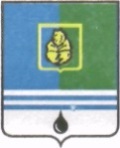 ДУМЫ ГОРОДА КОГАЛЫМАХанты-Мансийского автономного округа - ЮгрыОт «24» сентября 2018 г.							№229-ГД  ЮгрыОт «___»_______________20___г.                                                             №_______ О внесении изменений в решение Думы города Когалымаот 29.09.2016 №8-ГДВ соответствии со статьями 8, 11 Регламента Думы города, Дума города Когалыма РЕШИЛА:1. Внести в решение Думы города Когалыма от 29.09.2016 №8-ГД «О председателе постоянной Комиссии Думы города Когалыма по вопросам жилищно-коммунального хозяйства и жизнеобеспечения города» (далее – решение) следующие изменения:1.1. Наименование решения после слов «О председателе» дополнить словами «и заместителе председателя»;1.2. Решение дополнить абзацем следующего содержания:«Избрать Якимова Виктора Петровича - депутата Думы города Когалыма шестого созыва заместителем председателя постоянной Комиссии Думы города Когалыма по вопросам жилищно-коммунального хозяйства и жизнеобеспечения города.».ПредседательДумы города Когалыма                                                     А.Ю.Говорищева